IndexPages:Sl No 	Description 	Title of Project        Certificate to authenticated work 	Software and Hardware Requirements 	Your Project Contents( Minimum 15 pages)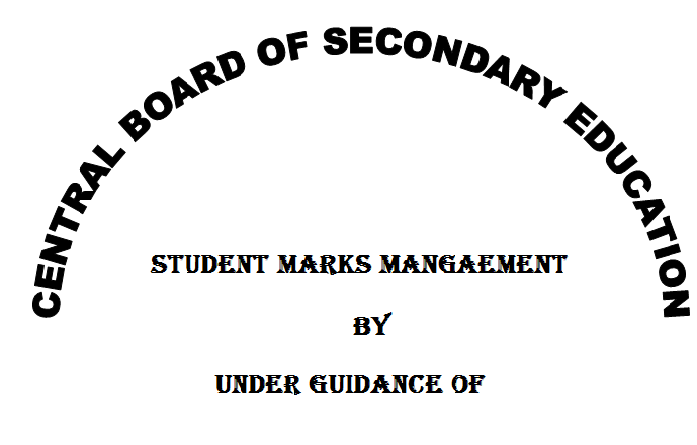                                 …………………..Name: ……………………CLASS: ……SEC:-Roll:-                				  Teacher’s Sign and RemarksCERTIFICATE OF AUTHENTICATED WORKThis is to certify that that the project report entitled “……………………………..”submitted to “Central Board Of Secondary Education”.The matter embodied in this project is authentic and is genuine work done by the student.…………………….                                                         ………………………….Sign of the student                                                             Sign of the counsellorAddress:…………………     				         Address:…………………                                 …………………………..  					………………………….……………………………                                                ………………………….Software and hardware requirementsHardware requirements:-RAM:- ……………….Hard disk:-Processor:-Software requirements:-Tick the Application Software Ms WordMs ExcelMs PowerPointMs AccessTick the Operating  SystemWindows XPWindows 7Windows 8.1